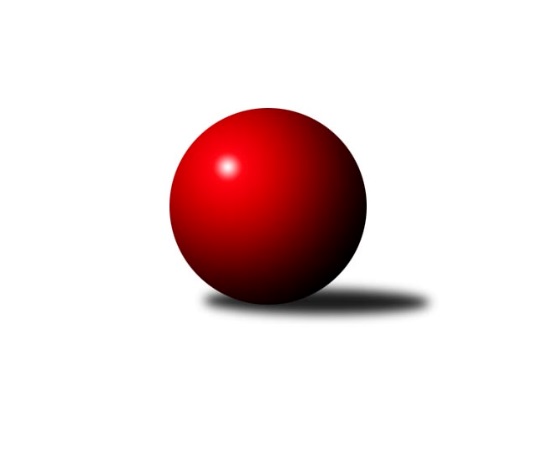 Č.22Ročník 2023/2024	28.5.2024 Sdružený Přebor Plzeňska 2023/2024Statistika 22. kolaTabulka družstev:		družstvo	záp	výh	rem	proh	skore	sety	průměr	body	plné	dorážka	chyby	1.	TJ Baník Stříbro B	20	17	0	3	116.0 : 44.0 	(301.5 : 178.5)	2922	34	2033	889	54.9	2.	TJ Dobřany C	20	15	2	3	108.0 : 52.0 	(289.0 : 191.0)	2790	32	1946	844	32.5	3.	TJ Baník Stříbro C	20	15	2	3	106.0 : 54.0 	(282.0 : 198.0)	2866	32	2005	861	55.5	4.	TJ Přeštice A	20	10	1	9	84.0 : 76.0 	(242.0 : 238.0)	2767	21	1943	823	43.6	5.	SKK Rokycany D	20	9	1	10	75.5 : 84.5 	(231.5 : 248.5)	2746	19	1927	819	69.3	6.	TJ Sokol Plzeň V B	20	8	2	10	81.0 : 79.0 	(250.0 : 230.0)	2776	18	1979	797	68.8	7.	CB Dobřany C	20	8	2	10	72.5 : 87.5 	(218.0 : 262.0)	2800	18	1968	833	68.4	8.	TJ Sokol Plzeň V C	20	7	2	11	69.5 : 90.5 	(221.0 : 259.0)	2704	16	1922	783	73.3	9.	SK Škoda VS Plzeň C	20	6	3	11	68.0 : 92.0 	(211.0 : 269.0)	2745	15	1946	798	72.1	10.	TJ Slavoj Plzeň D	20	6	1	13	66.0 : 94.0 	(225.5 : 254.5)	2744	13	1927	817	69.7	11.	TJ Slavoj Plzeň C	20	1	0	19	33.5 : 126.5 	(168.5 : 311.5)	2650	2	1889	760	83.9Tabulka doma:		družstvo	záp	výh	rem	proh	skore	sety	průměr	body	maximum	minimum	1.	TJ Baník Stříbro B	10	9	0	1	66.0 : 14.0 	(167.5 : 72.5)	3084	18	3155	3041	2.	TJ Dobřany C	10	9	0	1	61.5 : 18.5 	(157.0 : 83.0)	2405	18	2476	2335	3.	TJ Přeštice A	10	8	1	1	62.0 : 18.0 	(149.0 : 91.0)	2434	17	2630	2333	4.	TJ Baník Stříbro C	10	7	2	1	55.0 : 25.0 	(146.0 : 94.0)	3008	16	3062	2929	5.	TJ Sokol Plzeň V B	10	7	1	2	58.0 : 22.0 	(146.0 : 94.0)	3015	15	3109	2872	6.	SKK Rokycany D	10	6	0	4	44.5 : 35.5 	(121.5 : 118.5)	3022	12	3100	2928	7.	SK Škoda VS Plzeň C	10	4	3	3	43.0 : 37.0 	(117.5 : 122.5)	2843	11	2938	2708	8.	TJ Sokol Plzeň V C	10	5	0	5	38.5 : 41.5 	(118.5 : 121.5)	2810	10	2987	2337	9.	CB Dobřany C	10	4	1	5	37.0 : 43.0 	(115.0 : 125.0)	2987	9	3111	2913	10.	TJ Slavoj Plzeň D	10	4	0	6	42.0 : 38.0 	(119.5 : 120.5)	3025	8	3114	2885	11.	TJ Slavoj Plzeň C	10	1	0	9	20.0 : 60.0 	(89.0 : 151.0)	2872	2	2944	2740Tabulka venku:		družstvo	záp	výh	rem	proh	skore	sety	průměr	body	maximum	minimum	1.	TJ Baník Stříbro C	10	8	0	2	51.0 : 29.0 	(136.0 : 104.0)	2889	16	3209	2269	2.	TJ Baník Stříbro B	10	8	0	2	50.0 : 30.0 	(134.0 : 106.0)	2923	16	3273	2335	3.	TJ Dobřany C	10	6	2	2	46.5 : 33.5 	(132.0 : 108.0)	2845	14	3083	2336	4.	CB Dobřany C	10	4	1	5	35.5 : 44.5 	(103.0 : 137.0)	2774	9	3147	2414	5.	SKK Rokycany D	10	3	1	6	31.0 : 49.0 	(110.0 : 130.0)	2707	7	3066	2257	6.	TJ Sokol Plzeň V C	10	2	2	6	31.0 : 49.0 	(102.5 : 137.5)	2706	6	3035	2299	7.	TJ Slavoj Plzeň D	10	2	1	7	24.0 : 56.0 	(106.0 : 134.0)	2739	5	2997	2195	8.	SK Škoda VS Plzeň C	10	2	0	8	25.0 : 55.0 	(93.5 : 146.5)	2731	4	3058	2211	9.	TJ Přeštice A	10	2	0	8	22.0 : 58.0 	(93.0 : 147.0)	2814	4	3101	2316	10.	TJ Sokol Plzeň V B	10	1	1	8	23.0 : 57.0 	(104.0 : 136.0)	2761	3	3084	2309	11.	TJ Slavoj Plzeň C	10	0	0	10	13.5 : 66.5 	(79.5 : 160.5)	2650	0	2980	2131Tabulka podzimní části:		družstvo	záp	výh	rem	proh	skore	sety	průměr	body	doma	venku	1.	TJ Baník Stříbro B	10	9	0	1	62.0 : 18.0 	(156.0 : 84.0)	2973	18 	6 	0 	0 	3 	0 	1	2.	TJ Dobřany C	10	8	1	1	57.5 : 22.5 	(152.5 : 87.5)	2678	17 	4 	0 	1 	4 	1 	0	3.	TJ Baník Stříbro C	10	7	0	3	47.0 : 33.0 	(138.5 : 101.5)	2764	14 	4 	0 	1 	3 	0 	2	4.	CB Dobřany C	10	5	2	3	40.0 : 40.0 	(104.0 : 136.0)	2750	12 	3 	1 	2 	2 	1 	1	5.	TJ Sokol Plzeň V B	10	4	2	4	43.0 : 37.0 	(128.0 : 112.0)	2877	10 	3 	1 	1 	1 	1 	3	6.	SKK Rokycany D	10	5	0	5	40.0 : 40.0 	(119.5 : 120.5)	2837	10 	4 	0 	2 	1 	0 	3	7.	SK Škoda VS Plzeň C	10	4	1	5	37.0 : 43.0 	(113.0 : 127.0)	2812	9 	3 	1 	0 	1 	0 	5	8.	TJ Přeštice A	9	3	1	5	36.0 : 36.0 	(112.0 : 104.0)	2756	7 	3 	1 	1 	0 	0 	4	9.	TJ Sokol Plzeň V C	10	3	1	6	31.5 : 48.5 	(103.5 : 136.5)	2705	7 	2 	0 	2 	1 	1 	4	10.	TJ Slavoj Plzeň C	9	1	0	8	17.0 : 55.0 	(77.5 : 138.5)	2786	2 	1 	0 	2 	0 	0 	6	11.	TJ Slavoj Plzeň D	10	1	0	9	21.0 : 59.0 	(91.5 : 148.5)	2701	2 	0 	0 	5 	1 	0 	4Tabulka jarní části:		družstvo	záp	výh	rem	proh	skore	sety	průměr	body	doma	venku	1.	TJ Baník Stříbro C	10	8	2	0	59.0 : 21.0 	(143.5 : 96.5)	3053	18 	3 	2 	0 	5 	0 	0 	2.	TJ Baník Stříbro B	10	8	0	2	54.0 : 26.0 	(145.5 : 94.5)	2914	16 	3 	0 	1 	5 	0 	1 	3.	TJ Dobřany C	10	7	1	2	50.5 : 29.5 	(136.5 : 103.5)	2802	15 	5 	0 	0 	2 	1 	2 	4.	TJ Přeštice A	11	7	0	4	48.0 : 40.0 	(130.0 : 134.0)	2742	14 	5 	0 	0 	2 	0 	4 	5.	TJ Slavoj Plzeň D	10	5	1	4	45.0 : 35.0 	(134.0 : 106.0)	2855	11 	4 	0 	1 	1 	1 	3 	6.	TJ Sokol Plzeň V C	10	4	1	5	38.0 : 42.0 	(117.5 : 122.5)	2758	9 	3 	0 	3 	1 	1 	2 	7.	SKK Rokycany D	10	4	1	5	35.5 : 44.5 	(112.0 : 128.0)	2770	9 	2 	0 	2 	2 	1 	3 	8.	TJ Sokol Plzeň V B	10	4	0	6	38.0 : 42.0 	(122.0 : 118.0)	2717	8 	4 	0 	1 	0 	0 	5 	9.	CB Dobřany C	10	3	0	7	32.5 : 47.5 	(114.0 : 126.0)	2914	6 	1 	0 	3 	2 	0 	4 	10.	SK Škoda VS Plzeň C	10	2	2	6	31.0 : 49.0 	(98.0 : 142.0)	2683	6 	1 	2 	3 	1 	0 	3 	11.	TJ Slavoj Plzeň C	11	0	0	11	16.5 : 71.5 	(91.0 : 173.0)	2496	0 	0 	0 	7 	0 	0 	4 Zisk bodů pro družstvo:		jméno hráče	družstvo	body	zápasy	v %	dílčí body	sety	v %	1.	Zuzana Záveská 	TJ Baník Stříbro B 	17	/	19	(89%)	57	/	76	(75%)	2.	Jiří Vavřička 	SKK Rokycany D 	16	/	19	(84%)	54.5	/	76	(72%)	3.	Stanislav Zoubek 	TJ Baník Stříbro B 	16	/	20	(80%)	55.5	/	80	(69%)	4.	Martin Andrš 	TJ Baník Stříbro C 	15	/	19	(79%)	51.5	/	76	(68%)	5.	Petr Trdlička 	TJ Dobřany C 	15	/	20	(75%)	55.5	/	80	(69%)	6.	Karel Smrž 	TJ Baník Stříbro B 	15	/	20	(75%)	53.5	/	80	(67%)	7.	Koloman Lázók 	TJ Dobřany C 	14.5	/	17	(85%)	44	/	68	(65%)	8.	Jiří Jelínek 	TJ Dobřany C 	14.5	/	19	(76%)	51	/	76	(67%)	9.	Libor Vít 	TJ Sokol Plzeň V B 	14	/	19	(74%)	55.5	/	76	(73%)	10.	Karel Vavřička 	TJ Přeštice A 	13	/	17	(76%)	44	/	68	(65%)	11.	Alexander Kalas 	TJ Slavoj Plzeň D 	13	/	18	(72%)	47	/	72	(65%)	12.	Martin Krištof 	TJ Dobřany C 	13	/	18	(72%)	46	/	72	(64%)	13.	Zdeněk Eichler 	CB Dobřany C 	13	/	19	(68%)	48	/	76	(63%)	14.	Patrik Kolář 	TJ Sokol Plzeň V B 	13	/	20	(65%)	49	/	80	(61%)	15.	David Junek 	TJ Baník Stříbro C 	12	/	13	(92%)	43	/	52	(83%)	16.	Jindřich Mašek 	TJ Sokol Plzeň V C 	12	/	16	(75%)	41	/	64	(64%)	17.	Pavel Troch 	TJ Sokol Plzeň V C 	12	/	17	(71%)	46	/	68	(68%)	18.	Miroslav Hrad 	TJ Baník Stříbro C 	12	/	17	(71%)	43	/	68	(63%)	19.	Pavel Spisar 	TJ Baník Stříbro C 	12	/	20	(60%)	47.5	/	80	(59%)	20.	Martin Karkoš 	TJ Sokol Plzeň V B 	12	/	20	(60%)	47	/	80	(59%)	21.	Miroslav Šteffl 	TJ Přeštice A 	12	/	20	(60%)	40.5	/	80	(51%)	22.	Jan Vlach 	TJ Baník Stříbro B 	11	/	16	(69%)	41.5	/	64	(65%)	23.	Petr Zíka 	SK Škoda VS Plzeň C 	11	/	16	(69%)	40	/	64	(63%)	24.	Karel Majner 	SK Škoda VS Plzeň C 	11	/	16	(69%)	37.5	/	64	(59%)	25.	Jan Valdman 	TJ Sokol Plzeň V C 	11	/	17	(65%)	43.5	/	68	(64%)	26.	Milan Kubát 	TJ Přeštice A 	11	/	18	(61%)	39.5	/	72	(55%)	27.	Zdeněk Weigl 	SK Škoda VS Plzeň C 	11	/	20	(55%)	48.5	/	80	(61%)	28.	Jiří Karlík 	TJ Sokol Plzeň V C 	10.5	/	20	(53%)	40	/	80	(50%)	29.	Karel Ganaj 	TJ Baník Stříbro C 	10	/	17	(59%)	44.5	/	68	(65%)	30.	Jiří Hůrka 	TJ Baník Stříbro B 	10	/	17	(59%)	36.5	/	68	(54%)	31.	Michal Pilař 	SKK Rokycany D 	10	/	18	(56%)	36	/	72	(50%)	32.	Rudolf Březina 	TJ Slavoj Plzeň D 	10	/	18	(56%)	35	/	72	(49%)	33.	Petr Beneš 	TJ Baník Stříbro C 	10	/	20	(50%)	37	/	80	(46%)	34.	Šárka Sýkorová 	SK Škoda VS Plzeň C 	9	/	17	(53%)	35	/	68	(51%)	35.	Vlastimil Hlavatý 	TJ Slavoj Plzeň D 	9	/	19	(47%)	41	/	76	(54%)	36.	Kamila Novotná 	CB Dobřany C 	8.5	/	16	(53%)	30.5	/	64	(48%)	37.	Roman Janota 	TJ Přeštice A 	8	/	10	(80%)	31	/	40	(78%)	38.	Matěj Beníšek 	SKK Rokycany D 	8	/	15	(53%)	29	/	60	(48%)	39.	Michal Duchek 	TJ Baník Stříbro B 	8	/	17	(47%)	36.5	/	68	(54%)	40.	Pavel Šulc 	CB Dobřany C 	8	/	17	(47%)	33	/	68	(49%)	41.	Zdeňka Nová 	CB Dobřany C 	8	/	18	(44%)	33.5	/	72	(47%)	42.	Natálie Bajerová 	TJ Slavoj Plzeň D 	8	/	19	(42%)	32.5	/	76	(43%)	43.	Michal Novosad 	TJ Slavoj Plzeň D 	7	/	10	(70%)	24	/	40	(60%)	44.	Jan Beníšek 	SKK Rokycany D 	7	/	17	(41%)	27.5	/	68	(40%)	45.	Václav Pavlíček 	TJ Sokol Plzeň V B 	7	/	19	(37%)	29.5	/	76	(39%)	46.	Petr Bohuslav 	SKK Rokycany D 	6.5	/	13	(50%)	31.5	/	52	(61%)	47.	Milan Gleissner 	TJ Dobřany C 	6	/	10	(60%)	25	/	40	(63%)	48.	Libor Pelcman 	TJ Sokol Plzeň V B 	6	/	10	(60%)	24	/	40	(60%)	49.	Petr Sloup 	TJ Dobřany C 	6	/	13	(46%)	26.5	/	52	(51%)	50.	Jan Kraus 	TJ Slavoj Plzeň C 	6	/	15	(40%)	24	/	60	(40%)	51.	Josef Tětek 	TJ Sokol Plzeň V B 	6	/	15	(40%)	22.5	/	60	(38%)	52.	Jiří Kroupa 	TJ Přeštice A 	6	/	16	(38%)	20	/	64	(31%)	53.	Vendula Blechová 	CB Dobřany C 	6	/	17	(35%)	32	/	68	(47%)	54.	Andrea Pytlíková 	SKK Rokycany D 	6	/	17	(35%)	21.5	/	68	(32%)	55.	Jaromír Kotas 	TJ Slavoj Plzeň C 	6	/	18	(33%)	33	/	72	(46%)	56.	Josef Hora 	TJ Přeštice A 	5	/	12	(42%)	24	/	48	(50%)	57.	Václav Brožík 	TJ Slavoj Plzeň D 	5	/	12	(42%)	23.5	/	48	(49%)	58.	Jaroslav Honsa 	TJ Slavoj Plzeň C 	5	/	18	(28%)	27.5	/	72	(38%)	59.	Iva Černá 	TJ Slavoj Plzeň C 	5	/	18	(28%)	23	/	72	(32%)	60.	Oldřich Lohr 	TJ Sokol Plzeň V C 	5	/	18	(28%)	20.5	/	72	(28%)	61.	Václav Reithmaier 	TJ Slavoj Plzeň C 	5	/	19	(26%)	23	/	76	(30%)	62.	Václava Flaišhanzová 	SK Škoda VS Plzeň C 	5	/	19	(26%)	21.5	/	76	(28%)	63.	Václav Štych 	TJ Dobřany C 	4	/	6	(67%)	15	/	24	(63%)	64.	František Vaněček 	TJ Sokol Plzeň V B 	4	/	9	(44%)	14.5	/	36	(40%)	65.	Milan Vlček 	TJ Baník Stříbro B 	4	/	10	(40%)	18	/	40	(45%)	66.	David Wohlmuth 	SKK Rokycany D 	3	/	4	(75%)	12	/	16	(75%)	67.	Veronika Šulcová 	CB Dobřany C 	3	/	8	(38%)	14	/	32	(44%)	68.	Jaroslav Zavadil 	TJ Přeštice A 	3	/	9	(33%)	16.5	/	36	(46%)	69.	Josef Fišer 	CB Dobřany C 	3	/	9	(33%)	11	/	36	(31%)	70.	Miroslav Čepický 	TJ Přeštice A 	3	/	11	(27%)	15	/	44	(34%)	71.	Jan Mertl 	TJ Dobřany C 	3	/	11	(27%)	14	/	44	(32%)	72.	Karel Jindra 	SK Škoda VS Plzeň C 	3	/	15	(20%)	18.5	/	60	(31%)	73.	Zbyněk Hirschl 	TJ Přeštice A 	2	/	2	(100%)	8	/	8	(100%)	74.	Petr Ježek 	TJ Dobřany C 	2	/	5	(40%)	12	/	20	(60%)	75.	Veronika Nováková 	TJ Slavoj Plzeň C 	2	/	8	(25%)	12	/	32	(38%)	76.	Jiří Hebr 	SK Škoda VS Plzeň C 	2	/	15	(13%)	9	/	60	(15%)	77.	Matyáš Luhan 	TJ Slavoj Plzeň D 	2	/	16	(13%)	14.5	/	64	(23%)	78.	Radek Pěnička 	TJ Sokol Plzeň V C 	2	/	19	(11%)	21	/	76	(28%)	79.	Hana Hofreitrová 	TJ Slavoj Plzeň C 	1.5	/	11	(14%)	14.5	/	44	(33%)	80.	Václav Dubec 	TJ Baník Stříbro B 	1	/	1	(100%)	3	/	4	(75%)	81.	Ondřej Musil 	CB Dobřany C 	1	/	1	(100%)	2	/	4	(50%)	82.	Josef Němec 	TJ Přeštice A 	1	/	2	(50%)	2	/	8	(25%)	83.	Dalibor Henrich 	TJ Slavoj Plzeň C 	1	/	3	(33%)	2	/	12	(17%)	84.	Jiří Diviš 	TJ Sokol Plzeň V C 	1	/	10	(10%)	7	/	40	(18%)	85.	Hana Spisarová 	TJ Baník Stříbro C 	1	/	11	(9%)	10.5	/	44	(24%)	86.	Marcela Hessová 	CB Dobřany C 	1	/	13	(8%)	11	/	52	(21%)	87.	Alena Nekulová 	SKK Rokycany D 	1	/	15	(7%)	17.5	/	60	(29%)	88.	Vladimír Šraga 	TJ Baník Stříbro C 	0	/	1	(0%)	2	/	4	(50%)	89.	Pavel Schwarz 	SKK Rokycany D 	0	/	1	(0%)	1	/	4	(25%)	90.	Josef Michal 	TJ Přeštice A 	0	/	3	(0%)	1.5	/	12	(13%)	91.	Zdeněk Jeremiáš 	TJ Slavoj Plzeň C 	0	/	4	(0%)	2	/	16	(13%)	92.	Jan Jirovský 	TJ Sokol Plzeň V B 	0	/	6	(0%)	6	/	24	(25%)	93.	Hana Vosková 	TJ Slavoj Plzeň D 	0	/	7	(0%)	7	/	28	(25%)Průměry na kuželnách:		kuželna	průměr	plné	dorážka	chyby	výkon na hráče	1.	CB Dobřany, 1-4	2997	2103	894	73.4	(499.7)	2.	SKK Rokycany, 1-4	2989	2091	898	71.6	(498.3)	3.	TJ Slavoj Plzeň, 1-4	2973	2084	889	77.4	(495.6)	4.	Stříbro, 1-4	2946	2050	895	66.7	(491.1)	5.	Sokol Plzeň V, 1-4	2888	2021	867	74.1	(481.5)	6.	SK Škoda VS Plzeň, 1-4	2840	2006	833	81.9	(473.4)	7.	TJ Přeštice, 1-2	2378	1705	673	18.2	(396.4)	8.	TJ Dobřany, 1-2	2358	1672	685	10.7	(393.1)Nejlepší výkony na kuželnách:CB Dobřany, 1-4TJ Baník Stříbro B	3164	5. kolo	Roman Janota 	TJ Přeštice A	578	19. koloCB Dobřany C	3111	17. kolo	Zdeněk Eichler 	CB Dobřany C	577	17. koloTJ Přeštice A	3101	19. kolo	Karel Smrž 	TJ Baník Stříbro B	572	5. koloTJ Baník Stříbro C	3050	22. kolo	Alexander Kalas 	TJ Slavoj Plzeň D	566	17. koloTJ Dobřany C	3047	13. kolo	Zdeňka Nová 	CB Dobřany C	561	9. koloCB Dobřany C	3040	7. kolo	Josef Fišer 	CB Dobřany C	560	10. koloSKK Rokycany D	3038	7. kolo	Stanislav Zoubek 	TJ Baník Stříbro B	559	5. koloSK Škoda VS Plzeň C	3031	3. kolo	Karel Majner 	SK Škoda VS Plzeň C	557	3. koloCB Dobřany C	3024	13. kolo	Veronika Šulcová 	CB Dobřany C	552	7. koloCB Dobřany C	3017	10. kolo	Petr Beneš 	TJ Baník Stříbro C	551	22. koloSKK Rokycany, 1-4TJ Baník Stříbro B	3273	3. kolo	Jiří Vavřička 	SKK Rokycany D	593	22. koloSKK Rokycany D	3100	15. kolo	Michal Pilař 	SKK Rokycany D	587	3. koloSKK Rokycany D	3100	3. kolo	Michal Duchek 	TJ Baník Stříbro B	584	3. koloTJ Sokol Plzeň V B	3084	8. kolo	Karel Smrž 	TJ Baník Stříbro B	579	3. koloCB Dobřany C	3061	18. kolo	Michal Pilař 	SKK Rokycany D	578	5. koloTJ Baník Stříbro C	3058	20. kolo	Martin Andrš 	TJ Baník Stříbro C	572	20. koloSKK Rokycany D	3056	5. kolo	Zdeněk Eichler 	CB Dobřany C	570	18. koloSKK Rokycany D	3032	22. kolo	Jiří Vavřička 	SKK Rokycany D	568	15. koloSKK Rokycany D	3032	1. kolo	Jiří Vavřička 	SKK Rokycany D	567	10. koloSKK Rokycany D	3017	18. kolo	Alexander Kalas 	TJ Slavoj Plzeň D	565	15. koloTJ Slavoj Plzeň, 1-4TJ Baník Stříbro C	3209	8. kolo	David Junek 	TJ Baník Stříbro C	599	8. koloCB Dobřany C	3147	6. kolo	Michal Novosad 	TJ Slavoj Plzeň D	596	18. koloTJ Slavoj Plzeň D	3114	18. kolo	Stanislav Zoubek 	TJ Baník Stříbro B	594	19. koloTJ Slavoj Plzeň D	3105	20. kolo	Zdeněk Weigl 	SK Škoda VS Plzeň C	583	17. koloTJ Slavoj Plzeň D	3099	6. kolo	Jiří Vavřička 	SKK Rokycany D	581	21. koloTJ Slavoj Plzeň D	3098	16. kolo	Alexander Kalas 	TJ Slavoj Plzeň D	565	6. koloTJ Baník Stříbro B	3082	13. kolo	Jiří Vavřička 	SKK Rokycany D	565	4. koloSKK Rokycany D	3066	4. kolo	Pavel Šulc 	CB Dobřany C	564	6. koloSK Škoda VS Plzeň C	3058	17. kolo	Zdeňka Nová 	CB Dobřany C	563	12. koloCB Dobřany C	3054	12. kolo	Petr Bohuslav 	SKK Rokycany D	561	4. koloStříbro, 1-4TJ Baník Stříbro C	3205	18. kolo	David Junek 	TJ Baník Stříbro C	598	3. koloTJ Baník Stříbro B	3155	20. kolo	David Junek 	TJ Baník Stříbro C	591	15. koloTJ Baník Stříbro B	3123	8. kolo	Pavel Spisar 	TJ Baník Stříbro C	585	18. koloTJ Baník Stříbro B	3096	6. kolo	Stanislav Zoubek 	TJ Baník Stříbro B	582	2. koloTJ Baník Stříbro B	3094	7. kolo	David Junek 	TJ Baník Stříbro C	567	18. koloTJ Dobřany C	3083	20. kolo	David Junek 	TJ Baník Stříbro C	566	12. koloTJ Baník Stříbro B	3081	18. kolo	Koloman Lázók 	TJ Dobřany C	564	20. koloTJ Baník Stříbro B	3077	2. kolo	Michal Duchek 	TJ Baník Stříbro B	559	6. koloTJ Baník Stříbro B	3076	14. kolo	Stanislav Zoubek 	TJ Baník Stříbro B	556	1. koloTJ Baník Stříbro B	3073	4. kolo	Martin Andrš 	TJ Baník Stříbro C	554	3. koloSokol Plzeň V, 1-4TJ Baník Stříbro B	3117	17. kolo	Patrik Kolář 	TJ Sokol Plzeň V B	583	21. koloTJ Sokol Plzeň V B	3109	21. kolo	Patrik Kolář 	TJ Sokol Plzeň V B	574	13. koloTJ Sokol Plzeň V B	3079	13. kolo	Pavel Troch 	TJ Sokol Plzeň V C	563	18. koloTJ Sokol Plzeň V B	3058	7. kolo	Jan Valdman 	TJ Sokol Plzeň V C	560	4. koloTJ Sokol Plzeň V B	3052	19. kolo	Martin Karkoš 	TJ Sokol Plzeň V B	558	1. koloTJ Sokol Plzeň V B	3033	9. kolo	Libor Vít 	TJ Sokol Plzeň V B	546	11. koloTJ Baník Stříbro B	3017	12. kolo	Karel Smrž 	TJ Baník Stříbro B	545	17. koloTJ Sokol Plzeň V B	3012	11. kolo	David Junek 	TJ Baník Stříbro C	544	1. koloTJ Sokol Plzeň V B	3002	15. kolo	Jindřich Mašek 	TJ Sokol Plzeň V C	544	8. koloTJ Baník Stříbro C	2998	1. kolo	Václav Brožík 	TJ Slavoj Plzeň D	543	14. koloSK Škoda VS Plzeň, 1-4TJ Baník Stříbro C	3050	16. kolo	David Junek 	TJ Baník Stříbro C	571	16. koloTJ Baník Stříbro B	3036	21. kolo	Zdeněk Weigl 	SK Škoda VS Plzeň C	556	19. koloTJ Dobřany C	2997	18. kolo	Alexander Kalas 	TJ Slavoj Plzeň D	547	11. koloSK Škoda VS Plzeň C	2938	16. kolo	Martin Andrš 	TJ Baník Stříbro C	532	16. koloSK Škoda VS Plzeň C	2906	11. kolo	Karel Majner 	SK Škoda VS Plzeň C	530	21. koloSK Škoda VS Plzeň C	2885	18. kolo	Zdeněk Weigl 	SK Škoda VS Plzeň C	528	21. koloSK Škoda VS Plzeň C	2881	4. kolo	Šárka Sýkorová 	SK Škoda VS Plzeň C	527	14. koloTJ Slavoj Plzeň D	2876	11. kolo	Jiří Vavřička 	SKK Rokycany D	525	12. koloSK Škoda VS Plzeň C	2860	14. kolo	Zuzana Záveská 	TJ Baník Stříbro B	524	21. koloSK Škoda VS Plzeň C	2848	2. kolo	Josef Tětek 	TJ Sokol Plzeň V B	523	4. koloTJ Přeštice, 1-2TJ Přeštice A	2630	10. kolo	Roman Janota 	TJ Přeštice A	472	10. koloTJ Přeštice A	2546	15. kolo	Zbyněk Hirschl 	TJ Přeštice A	458	15. koloTJ Přeštice A	2459	7. kolo	Milan Kubát 	TJ Přeštice A	456	10. koloTJ Přeštice A	2458	13. kolo	Roman Janota 	TJ Přeštice A	446	22. koloTJ Baník Stříbro C	2418	10. kolo	Milan Kubát 	TJ Přeštice A	446	17. koloTJ Přeštice A	2417	20. kolo	Karel Vavřička 	TJ Přeštice A	446	13. koloCB Dobřany C	2414	8. kolo	Roman Janota 	TJ Přeštice A	444	13. koloTJ Přeštice A	2411	22. kolo	David Junek 	TJ Baník Stříbro C	440	10. koloTJ Přeštice A	2395	8. kolo	Miroslav Šteffl 	TJ Přeštice A	439	10. koloTJ Sokol Plzeň V B	2388	20. kolo	Karel Vavřička 	TJ Přeštice A	436	10. koloTJ Dobřany, 1-2TJ Dobřany C	2476	17. kolo	Jan Vlach 	TJ Baník Stříbro B	467	9. koloCB Dobřany C	2444	2. kolo	Jindřich Mašek 	TJ Sokol Plzeň V C	447	17. koloTJ Dobřany C	2441	4. kolo	Petr Trdlička 	TJ Dobřany C	442	12. koloTJ Dobřany C	2434	12. kolo	Petr Trdlička 	TJ Dobřany C	438	16. koloTJ Dobřany C	2427	2. kolo	Kamila Novotná 	CB Dobřany C	435	2. koloTJ Dobřany C	2412	21. kolo	Libor Vít 	TJ Sokol Plzeň V B	435	14. koloTJ Sokol Plzeň V C	2405	17. kolo	Pavel Troch 	TJ Sokol Plzeň V C	433	17. koloTJ Dobřany C	2392	9. kolo	Jiří Jelínek 	TJ Dobřany C	432	4. koloTJ Dobřany C	2391	11. kolo	Martin Krištof 	TJ Dobřany C	432	17. koloTJ Baník Stříbro B	2376	9. kolo	Petr Trdlička 	TJ Dobřany C	430	14. koloČetnost výsledků:	8.0 : 0.0	11x	7.0 : 1.0	22x	6.5 : 1.5	1x	6.0 : 2.0	21x	5.0 : 3.0	9x	4.0 : 4.0	8x	3.0 : 5.0	12x	2.5 : 5.5	1x	2.0 : 6.0	15x	1.5 : 6.5	1x	1.0 : 7.0	6x	0.0 : 8.0	3x